УКРАЇНАНАКАЗПО ГАННІВСЬКІЙ ЗАГАЛЬНООСВІТНІЙ ШКОЛІ І-ІІІ СТУПЕНІВПЕТРІВСЬКОЇ РАЙОННОЇ РАДИ КІРОВОГРАДСЬКОЇ ОБЛАСТІвід 22 серпня 2018 року                                                                                                    № 166с. ГаннівкаПро проходження медичних, наркологічних, психіатричних оглядівпрацівниками Згідно з листом начальника відділу освіти райдержадміністрації від 13 липня 2018 року № 01-36/153/1 «Про проходження медичних, наркологічних, психіатричних оглядів працівниками закладів освіти»НАКАЗУЮ:Заступнику директора з навчально-виховної роботи Ганнівської загальноосвітньої школи І-ІІІ ступенів ГРИШАЄВІЙ О.В., заступнику завідувача з навчально-виховної роботи Володимирівської загальноосвітньої школи І-ІІ ступенів, філії Ганнівської загальноосвітньої школи І-ІІІ ступенів ПОГОРЄЛІЙ Т.М., заступнику завідувача з навчально-виховної роботи Іскрівської загальноосвітньої школи І-ІІІ ступенів, філії Ганнівської загальноосвітньої школи І-ІІІ ступенів БОНДАРЄВІЙ Н.П. забезпечити:1) проходження працівниками обов’язкових попередніх (перед при прийняттям на роботу) та періодичних психіатричних оглядів водіїв транспортних засобів (один раз на два роки), решти працівників (один раз на 5 років);2) доведення під підпис до відома працівникам, які підлягають періодичним медичному, наркологічному, психіатричному оглядам, проходженню санітарного мінімуму, плани-графіки проведення таких оглядів (додаток);3) приймати на роботу працівників усіх типів та форм лише після проходження обов’язкового попереднього медичного огляду із занесенням його результатів до форми первинної облікової документації № 1-ОМК «Особиста медична книжка» та за наявності довідки встановленого зразка про проходження попереднього (періодичного) психіатричного огляду;4) відстороняти від роботи і притягувати до дисциплінарної відповідальності за підпорядкованістю осіб, які без поважних причин не пройшли у встановлені терміни обов’язкові періодичні медичний (у повному обсязі), наркологічний, психіатричний огляди.Контроль за виконанням даного наказу покласти на заступника директора з навчально-виховної роботи Ганнівської загальноосвітньої школи І-ІІІ ступенів ЩУРИК О.О., завідувача Володимирівської загальноосвітньої школи І-ІІ ступенів, філії Ганнівської загальноосвітньої школи І-ІІІ ступенів МІЩЕНКО М. І., на завідувача Іскрівської загальноосвітньої школи І-ІІІ ступенів, філії Ганнівської загальноосвітньої школи І-ІІІ ступенів ЯНИШИНА В.М. Директор школи                                                                                          О.КанівецьЗ наказом ознайомлені:                                                                          О.ЩурикО.ГришаєваВ.ЯнишинМ.МіщенкоН.БондарєваТ.ПогорєлаДодаток  до наказу директора школивід 22.08.2018 року № 166Графік для проходження обов’язкового періодичного профілактичного психіатричного та наркологічного оглядів та отримання медичних довідок (форма 122-2/о) та сертифікату нарколога (форма 140/о) працівників у 2018 році№ з/пНазва закладу освітиКількість працівниківДата проходження1Ганнівська загальноосвітня школа І-ІІІ ступенів Філії:Володимирівська загальноосвітня школа І-ІІ ступенівІскрівська загальноосвітня школа І-ІІІ ступенів8201.11.2018 року1Ганнівська загальноосвітня школа І-ІІІ ступенів Філії:Володимирівська загальноосвітня школа І-ІІ ступенівІскрівська загальноосвітня школа І-ІІІ ступенів8202.11.2018 року1Ганнівська загальноосвітня школа І-ІІІ ступенів Філії:Володимирівська загальноосвітня школа І-ІІ ступенівІскрівська загальноосвітня школа І-ІІІ ступенів8205.11.2018 року1Ганнівська загальноосвітня школа І-ІІІ ступенів Філії:Володимирівська загальноосвітня школа І-ІІ ступенівІскрівська загальноосвітня школа І-ІІІ ступенів8206.11.2018 року1Ганнівська загальноосвітня школа І-ІІІ ступенів Філії:Володимирівська загальноосвітня школа І-ІІ ступенівІскрівська загальноосвітня школа І-ІІІ ступенів8207.11.2018 року1Ганнівська загальноосвітня школа І-ІІІ ступенів Філії:Володимирівська загальноосвітня школа І-ІІ ступенівІскрівська загальноосвітня школа І-ІІІ ступенів8208.11.2018 року1Ганнівська загальноосвітня школа І-ІІІ ступенів Філії:Володимирівська загальноосвітня школа І-ІІ ступенівІскрівська загальноосвітня школа І-ІІІ ступенів8209.11.2018 року1Ганнівська загальноосвітня школа І-ІІІ ступенів Філії:Володимирівська загальноосвітня школа І-ІІ ступенівІскрівська загальноосвітня школа І-ІІІ ступенів8212.11.2018 року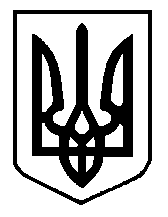 